Тэма: “Апостраф. Пазакласнае чытанне на тэму «Наша дружная сям’я» (апавяданне У. Паўлава «Брацік», верш-задача В.Віткі «Мая сям’я»)”Мэта – забяспечыць фарміраванне ўяўленняў пра ролю апострафа шляхам асваення спосабаў дзеянняў: распазнаваць у словах і выдзяляць мяккі зычны гук [йʼ] перад галосным гукам; арыентавацца на апостраф як знак папярэджання пра наяўнасць гука [йʼ] у слове; выкарыстоўваць апостраф для папярэджання пра наяўнасць гука [йʼ] у слове; чытаць словы з апострафам; стварыць умовы для ўзнікнення ў вучняў цікавасці да чытання кніг пра сям’ю, добразычлівыя адносіны ў сям’і.Абсталяванне: дапаможнікі «Буквар», «Спадарожнік буквара», с. 144-145; “Пазакласнае чытанне”, с. 63-64; схема «Работа апострафа» (па аналогіі з букваром, с. 144); схема «Работа літар галосных гукаў» (па аналогіі з букваром, с. 144); карткі са словамі для чытання; дыдактычны матэрыял: чыстагаворка (мяккі знак), скорагаворка (апостраф), Работа са складам “Васьміог”; малюнак апострафа з выявай кроплі;  выстава кніг пра сям’ю і добразычлівыя адносіны ў сям’і.Ход урокаАрганізацыйны этап. Чыстагаворка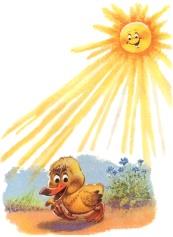 Мень, мень, мень – яркі сонечны прамень; Дзень, дзень, дзень – ходзіць поўдзень з намі цень;Пень, пень, пень – я схаваюся за пень;Мень, мень, мень – няхай свеціць на камень. - Якую функцыю выконвае мяккі знак у чыстагаворцы? (Абазначае мяккасць папярэдняга зычнага гука.)Актуалізацыя апорных ведаў.Чытанне слоў з вывучанымі літарамі. Работа са складам “Васьміног”Складзіце з гэтых складоў словы. 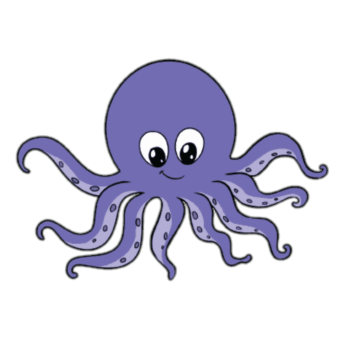 Якую ролю адыгрыве мяккі знак у словах? (Абазначае мяккасць пяпярэдняга зычнага гука.) Складзіце са словамі люлька і нянька сказ. Чытанне слоў з раздзяляльным мяккім знакам. Словы на дошцы. Якую ролю адыгрывае мяккі знак у словах? (Мяккі знак раздзяляе літары, якія абазначаюць зычныя і галосныя літары.)  Паведамленне тэмы ўрока.Сёння на ўроку даведаемся, які надрадковы раздзяляльны знак таксама дапамагае правільна чытаць словы з літарамі Я, Ю, Е, Ё, І. Дапаможа нам у гэтым залаты птах – герой аднайменнай беларускай народнай казкі. Ён завітаў да нас на ўрок. (Настаўнік дэманструе выяву казачнай птушкі.)Вывучэнне новага матэрыялу. Знаёмства з работай апострафа.Скорагаворка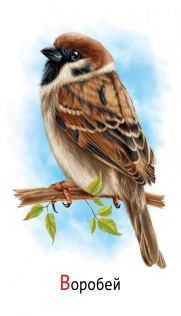 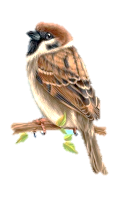 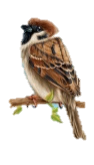 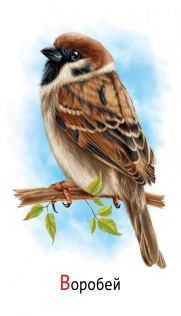 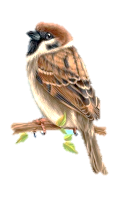 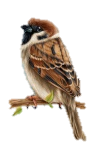 На галінцы селі ўрадВераб’і як на парад.Вераб’іха, вераб’яня…Уся сабралася сям’я,Не хапае вераб’я. Назавіце птушку, пра якія прачыталі ў скорагаворцы. (Верабей.)Назавіце, з якіх птушак складаецца сям’я ў вераб’я? (Верабей, вераб’іха, вераб’яня.)Стварэнне праблемнай сітуацыі.Што маюць аднолькавае ўсе птушкі? (Клюў, крылы, пер’е.)Давайце складзём гукавую схему слоў «пяро» і «пер’е».Вучні паслядоўна называюць і характарызуюць гукі ў слове «пяро», на дошцы складаецца яго гукавая схема. Настаўнік просіць абазначыць кожны гук у слове літарай. Слова «пяро» складаецца на дошцы з літар разразной азбукі.Вучні паслядоўна называюць і характарызуюць гукі ў слове «пер’е», на дошцы складаецца яго гукавая схема.Давайце абазначым кожны гук у слове патрэбнай літарай. Якой літарай абазначым у слове гук [п’]? (Літарай П, паколькі яна ўмее абазначаць і цвёрды гук [п] і мяккі гук [п’].) Якой літарай абазначым у слове гук [э] пасля мяккага зычнага? (Літарай Е, якая абазначае гук [э] і ўказвае на тое, што папярэдні зычны гук – мяккі.) Якой літарай абазначым у слове гук [р]? (Літарай Р.) Назавіце апошнія два гукі ў слове. (Гукі [й’э].) Калі мы чуем побач гукі [й’э], то якой літарай іх абазначаем? (Літарай Е.) Ці можа літара Е ўстаць за літарай Р? (Не, таму што Е ўказвае на мяккасць папярэдняга зычнага, а літара Р абазначае цвёрды зычны гук. Акрамя таго, пасля літары зычнага гука Е абазначае толькі адзін гук [э], а нам трэба абазначыць два гукі – [й’э].) Пасля якой літары Е абазначае два гукі? (Пасля мяккага знака.) Ці можам мы ў слове «пер’е» паставіць мяккі знак пасля літары Р перад літарай Е? (Не, таму што ў такім выпадку Ь будзе ўказваць на тое, што літара Р абазначае мяккі зычны гук. Аднак Р абазначае толькі адзін гук – цвёрды зычны [р].)Вучні спрабуюць самастойна сфармуляваць праблемнае пытанне:Як перадаць на пісьме, што літара Е абазначае два гукі [й’э] пасля цвёрдага зычнага гука?Знаёмства з апострафам. Настаўнік паведамляе:Для гэтага выкарыстоўваецца спецыяльны знак, які Кірыліца стварыла з пяра нашага вераб’я. (Настаўнік дэманструе картку з апострафам і ставіць яе ў слова «пер’е» пасля літары Р. Пасля апострафа педагог ставіць картку з літарай Е.) Гэты знак называецца «апостраф». Апостраф – не літара, а надрадковы знак. Ён размяшчаецца ўнутры слова над тым радком, у якім запісаны літары гэтага слова, адсюль назва – надрадковы. Апостраф і мяккі знак – сябры. Яны выконваюць падобную работу. Апостраф, як і мяккі знак, сам па сабе гука не абазначае. У слове апостраф паказвае, што паміж цвёрдым зычным і галосным гукамі ёсць гук [йʼ].Чытанне слова вучнямі храм. Правіла:  каб прачытаць літару Е пасля апострафа, трэба вымавіць разам два гукі – [йʼэ]. Навучэнцы хорам чытаюць слова «пер’е».Фарміраванне ўяўленняў пра работу апострафа. Настаўнік працягвае:Апостраф становіцца ў словах толькі перад літарамі Я, Ю, Е, Ё, І, каб папярэдзіць нас пра з’яўленне гука [йʼ]. Літары Я, Ю, Е, Ё, І пасля апострафа заўсёды абазначаюць два гукі – зычны мяккі гук [йʼ] і галосны гук [а, у, э, о, і].Настаўнік звяртае ўвагу навучэнцаў на схему «Работа апострафа» (па аналогіі з букваром, с. 144). У класе з высокаматываванымі вучнямі настаўнік прапануе дзецям расказаць па схеме пра работу апострафа. У астатніх выпадках каменціруе сам:На схеме паказана работа апострафа. Ён гука не абазначае, таму кружок закрэслены. Літары Я, Ю, Е, Ё, І пасля апострафа абазначаюць два гукі – зычны мяккі гук [йʼ] і галосны гук.Фізкультхвілінка. Настаўнік прапануе вучням словы, калі ў іх сустракаецца апостраф, трэба пляскаць у далоні, калі не – топаць нагамі. Словы для выкарытстання: вераб’і, Ульяна, аб’ява, вальер, павільён, пер’е, бульба, атэлье, сям’я, звяр’е. Графічны аналіз апострафа. На што падобны апостраф? Чытанне верша Р.Барадуліна (С. 144 Спадарожнік Буквара). Як разложысты бераг і востраў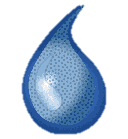 Нецярплівы праліў раздзяляе,Гукі так раздзяляе апостраф – Кропля ўгору з хвастом дажджавая. Р.Барадулін- З чым параўноўвае пісьменнік апостраф? (З кроплей вады.)- Разгледзьце малюнак і ўявіце, што рака – гэта слова, якое раздзяляе праліў. Гэта значыць, апостраф знаходзіцца ўнутры слова. Ён ніколі не бывае ў пачатку слова ці ў самым канцы. Коска -  ставіцца пасля слова. Вучні разглядаюць апостраф побач з Кірыліцай (с. 144 буквара), вызначаюць, на што ён падобны (на пяро). Увядзенне новых спосабаў дзеянняў. Настаўнік уводзіць спосабы дзеянняў:Каб назваць надрадковы знак, трэба вымавіць яго «імя» – «апостраф».(Навучэнцы хорам паўтараюць назву надрадковага знака.)Прачытаць апостраф нельга, таму што ён гука не абазначае. Гэта трэба запомніць.Каб прачытаць літары Я, Ю, Е, Ё, І пасля апострафа, трэба вымавіць разам два гукі: [йʼа], [йʼу], [йʼэ], [йʼо], [йʼі].Чытанне спалучэнняў літар з мяккім знакам і апострафам. С. 144 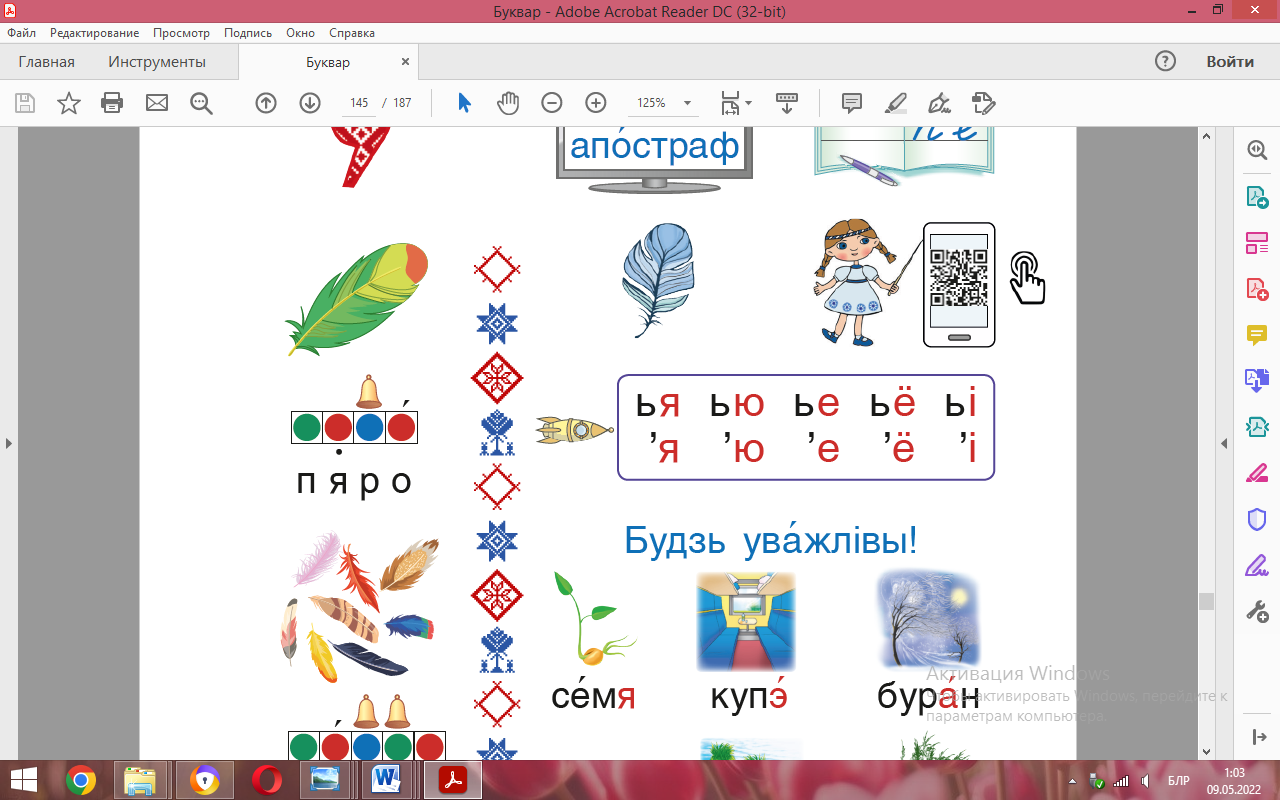 Паўтарэнне і замацаванне атрыманых ведаў.Гукавы аналіз слоў, суаднясенне іх са схемамі. Разгледзьце малюнкі на с. 144 буквара (пяро, пер’е), прачытайце словы, падлічыце колькасць гукаў і літра у іх.- Растлумачце, чаму колькасць гукаў у слове пер’е не супадае з колькасцю літар. (Гукаў больш, таму што апостраф – гэта не літра, а літара Е пасля апострафа абазначае два гукі.)Заданне «Будзь уважлівы» (с. 144) выконваецца калектыўна. Чытанне слоў парамі (семя – сям’я, купэ – куп’ё, буран – бур’ян). Чым адрозніваюцца словы?У якой пары слоў адрозненні толькі адным гукам? (буран – бур’ян).Лексічная работа. Як вы зразумееце слова купэ? Складзіце словазлучэнне з дадзеным словам. (Утульнае купэ, купэ цягніка, пасажырскае купэ.)Дзе можна сустрэць куп’ё? (купіны, рус. кочки.) На балоце дзе-нідзе віднелася куп’ё. Калі адбываецца буран? Як яшчэ можна назваць гэтую прыродную з’яву? (Буран – пурга, моцная завіруха.)Як вы разумееце слова бур’ян? Дзе яго можна сустрэць? Складзіце сказ з прапанаваным словам. (Абапал дарогі рос высокі бур’ян.)Падагульненне ведаў. Праца са схемай с. 144. 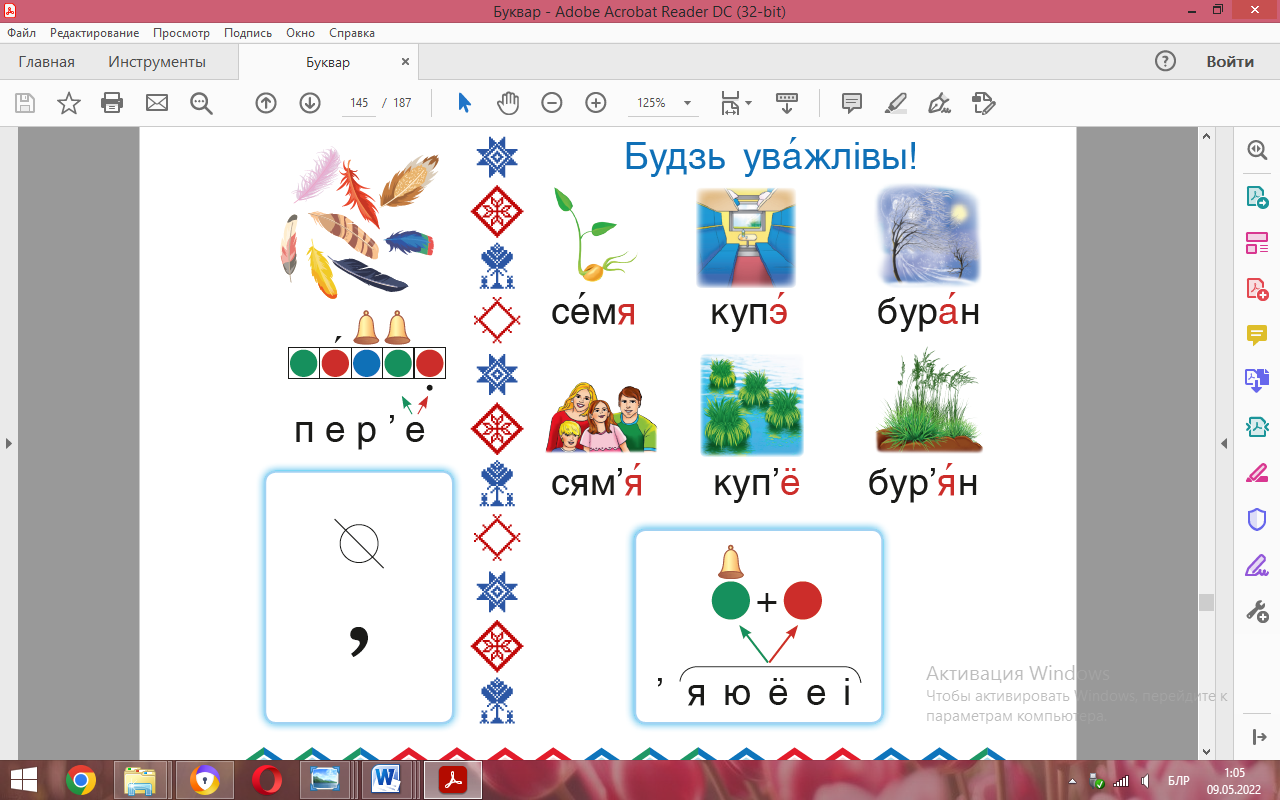 Літары Я, Ю, Е, Ё, І пасля апострафа абазначаюць два гукі – зычны мяккі гук [йʼ] і галосны гук.Чытанне слоў у слупках. Чытанне вучнямі сам сабе напаўголаса, чытанне “ланцужком” па слупках. Выбарачнае чытанне па заданнях:Чытанне слоў па слупках. Што аб’ядноўвае словы па слупках?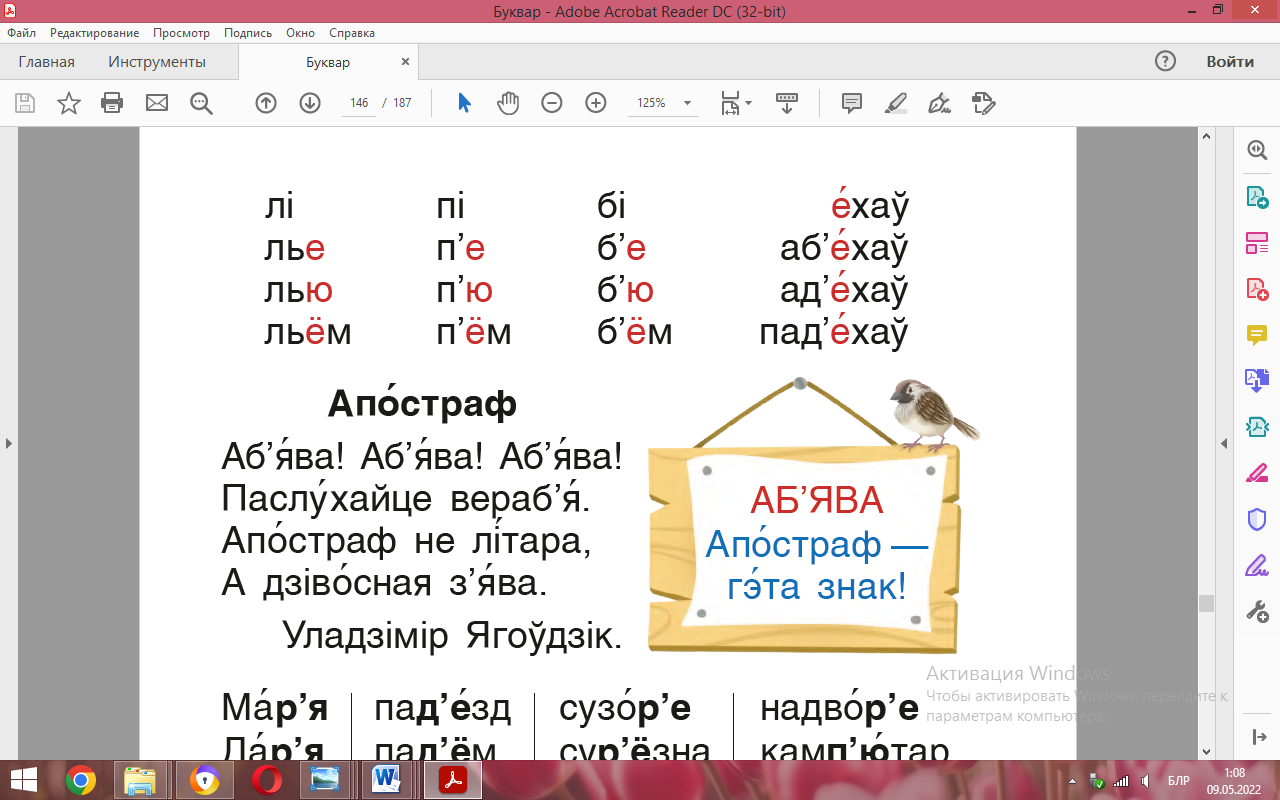 Чытанне слоў з раздзяляльным мяккім знакам (з апострафам).Чытанне і аналіз верша У. Ягоўдзіка “Аб’ява”. Выразнае чытанне твора настаўнікам. Гутарка на праверку першаснага ўспрымання: Які настрой перадецца ў вершы? (Радасны і ўсхваляваны.) Якую аб’яву зрабіў верабей?Чытанне верша вучнямі адзін аднаму ў парах. Гутарка па змесце і выбарачнае чытанне:Для чаго робяць аб’явы? Прачытайце тэкст аб’явы. Як вы думаеце, чаму менавіта ад вераб’я мы пачулі гэту аб’яву?Адпрацоўка выразнасці чытання верша з захаваннем радаснай і ўсхваляванай інтанацыі клічных сказаў.Чытанне вершаваных радкоў “Наша дружная сям’я”. Чытанне слоў у слупках. Лексічная работа: значэнне слоў сузор’е – група зорак, аб’яднаная агульнай назвай, надвор’е – стан атмасферы ў пэўны час у пэўным месцы.Чытанне вершаваных радкоў вучнямі адзін аднаму ў парах. Чытанне выразнае. Развіццё звязнага маўлення. Вучні чытаюць пытанне пасля верша і даюць на яго адказ. Якая ў цябе сям’я. Раскажы. Словы для выкарыстання: маці, бацька, працуе, сястра (брат) вучыцца, разам з бабулей (дзядулем). Пазакласнае чытанне.Настаўнік просіць вучняў разгледзець малюнак каля ўмоўнага знака “Пазакласнае чытанне” і прачытаць пытанне. (Якая сям’я ў хлопчыка?)Вам неабходна будзе адказаць на гэта пытанне, калі вы паслухаеце апавяданне Уладзіміра Паўлава «Брацік» .Чытанне апавядання настаўнікам (с. 63-64 Пазакласнага чытання). Якая сям’я ў Сярожы? Як хлопчык ставіцца да свайго браціка? Як Сярожа дапамагае маме?Чытанне настаўнікам верша В.Віткі “Мая сям’я”. Пра каго паведамляе В.Вітка ў вершы? Развіццё маўлення. Раскажыце, як вы дапамагеце сваім бацькам?Падвядзенне вынікаў урока. Рэфлексіўны аналіз дзейнасці вучняў.З чым пазнаёміліліся на ўроку? (З апострафам.)– Навучыліся чытаць словы, у якіх сустракаецца апостраф і літары Я, Ю, Е, Ё, І. Якой тэме было прысвечана пазакласнае чытанне? (Сям’і.)Настаўнік прапануе навучэнцам закончыць фразу:Літары Я, Ю, Е, Ё абазначаюць два гукі (зычны гук [йʼ] і галосны гук), калі стаяць у пачатку слова, пасля літары галоснага гука, пасля мяккага знака і пасля … (апострафа). Літара І таксама абазначае два гукі, калі стаіць пасля мяккага знака і … (апострафа).льельюцьвыльеУльянаатэльемільёнпавільёнкальевальер